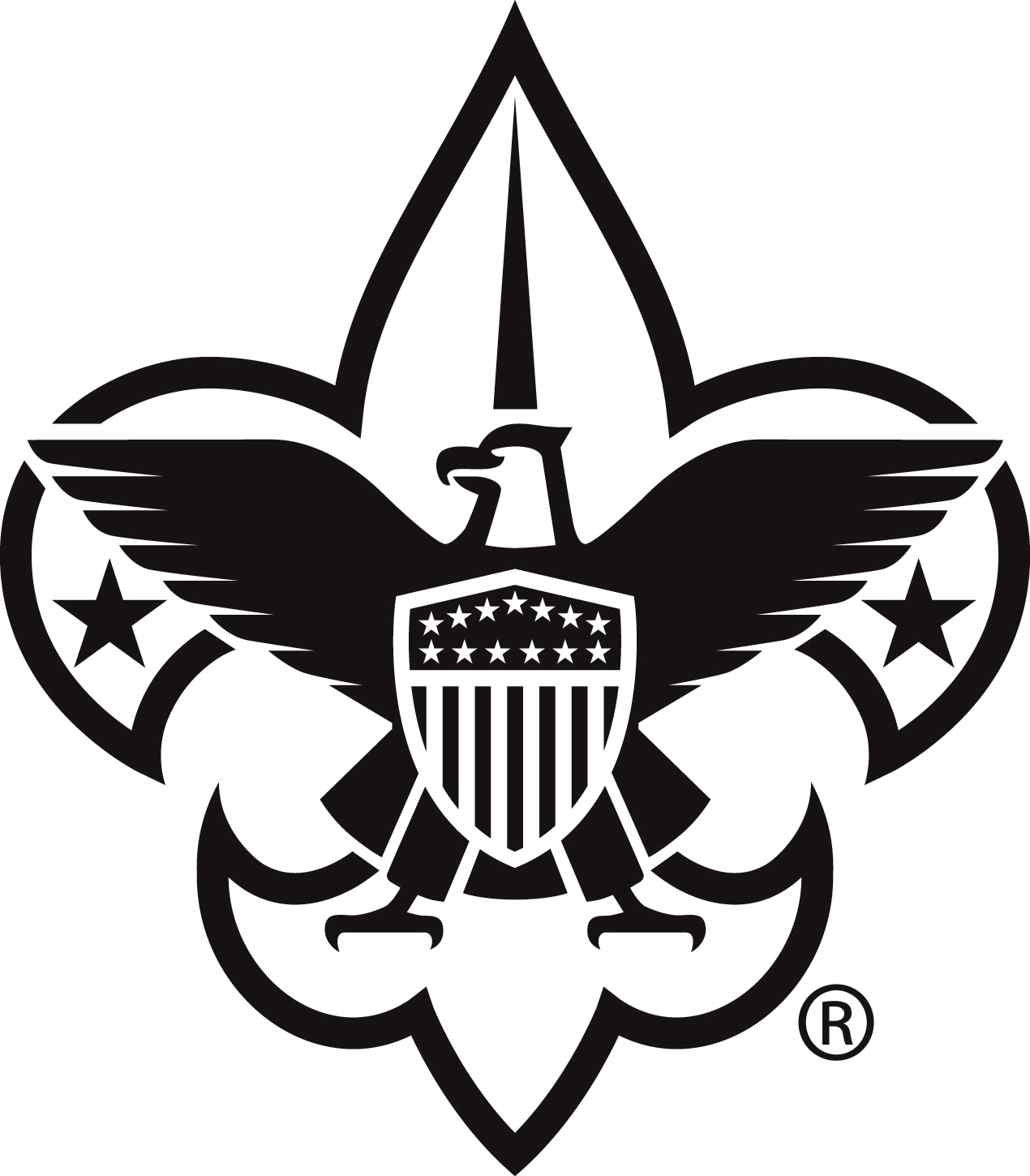 Troop Meeting PlanDate: _________________  Week: ____________ActivityDescriptionRun ByTimePreopening____ minutesOpening Ceremony____ minutesService patrol: ________________________Brief announcementsSkills Instruction____ minutesNew Scout patrolsRegular patrolsPatrol Meetings____ minutesInterpatrol Activity____ minutesClosing____ minutesScoutmaster's MinuteSMAfter the Meeting____ minutesService patrolService patrol PL